URF 01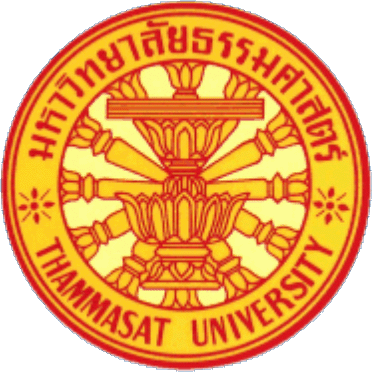 แบบเสนอโครงการวิจัยเพื่อเสนอขอรับทุนวิจัยทั่วไป ประเภทกำหนดหัวข้อประจำปีงบประมาณ พ.ศ. 2558---------------------------------------1.  ชื่อโครงการวิจัยย่อย (ภาษาไทย) ……………………………………………………….…………………		          (ภาษาอังกฤษ)..............................................................................................................2.  ประเภทของงานวิจัย  การวิจัยพื้นฐาน    การวิจัยประยุกต์    การวิจัยและพัฒนา3.  สาขาวิชาหลักและสาขาวิชาที่เกี่ยวข้องทั้งหมดที่ทำการวิจัย........................................................................4.  คณะผู้ดำเนินการวิจัย	4.1 หัวหน้าโครงการวิจัย (ชื่อ-สกุล) …………..…….………สัดส่วนการทำวิจัย ร้อยละ………..…	4.2 ผู้ร่วมโครงการวิจัย (ชื่อ-สกุล) ………………...………สัดส่วนการทำวิจัย ร้อยละ…...……...…	โดยให้จัดทำรายละเอียดแยกเป็นเอกสารแนบท้ายโครงการวิจัย ดังนี้	ชื่อ-สกุล (ภาษาไทย) ...........................................................................................................................	                  (อังกฤษ) ...........................................................................................................................	รหัสประจำตัวประชาชน  -  -  -  - 	วุฒิการศึกษา........................................................................................................................................	ตำแหน่ง...............................................................................................................................................	สถานที่ทำงาน......................................................................................................................................โทรศัพท์...................................E-mail: ……………………………………………………………..	ประสบการณ์ด้านการวิจัย(หรือความชำนาญ).....................................................................................	ประวัติการได้รับทุน............................................................................................................................	ผลงานวิจัยที่พิมพ์ออกเผยแพร่.............................................................................................................5.  ความเกี่ยวข้องกับจริยธรรมการวิจัย (ในคนหรือในสัตว์) ความปลอดภัยทางชีวภาพ..................................6.  ความสำคัญและที่มาของปัญหาที่ทำการวิจัย................................................................................................7.  วัตถุประสงค์การวิจัย....................................................................................................................................8.  ประโยชน์ที่คาดว่าจะได้รับ เช่น การเผยแพร่ในวารสาร จดสิทธิบัตรฯลฯ และหน่วยงานที่ใช้ประโยชน์จากผลการวิจัย..................................................................................................................................................9.  เอกสารและงานวิจัยที่เกี่ยวข้อง...................................................................................................................10. สมมติฐานการวิจัย(ถ้ามี).............................................................................................................................11. คำสำคัญ (Keywords) ของชุดโครงการวิจัย.................................................................................................12. ขอบเขตการวิจัยและกรอบแนวคิดการวิจัย.................................................................................................13. ระเบียบวิธีวิจัย.............................................................................................................................................14. สถานที่ทำการวิจัย.......................................................................................................................................15. ระยะเวลาดำเนินการวิจัย.............................................................................................................................16. แผนการดำเนินงานตลอดโครงการวิจัย.......................................................................................................17. รายละเอียดงบประมาณ...............................................................................................................................18. ผลสำเร็จที่คาดว่าจะได้รับและการนำไปใช้ประโยชน์................................................................................19. ประวัติผลสัมฤทธิ์เชิงวิชาการ (ต้องระบุรายระเอียดประวัติผลงานวิจัย/แหล่งทุนอุดหนุนการวิจัยหรือได้รับรางวัลทางด้านการวิจัย)19.1	ผลงานวิจัย/บทความวิจัยอันเนื่องมาจากผลงานวิจัยที่เคยได้รับทุนจากกองทุนวิจัย มธ. หรือ 
ทุนอุดหนุนการวิจัยจากงบประมาณแผ่นดิน ที่ได้รับการตีพิมพ์เผยแพร่ในวารสารทางวิชาการอย่างน้อยในฐานข้อมูล TCI หรือฐานข้อมูลที่ สกอ. ยอมรับ หรือหลักฐานการยื่นจดสิทธิบัตร/
อนุสิทธิบัตร หรือการได้รับรางวัลจากหน่วยงานภายนอกที่เป็นที่ยอมรับ19.2	ผลงานวิจัย/บทความวิจัยอันเนื่องมาจากผลงานวิจัยที่เคยได้รับทุนสนับสนุนจากแหล่งทุนอื่นภายนอกมหาวิทยาลัยธรรมศาสตร์ ที่ได้รับการตีพิมพ์เผยแพร่ในวารสารทางวิชาการอย่างน้อยในฐานข้อมูล TCI หรือฐานข้อมูลที่สกอ. ยอมรับ หรือหลักฐานการยื่นจดสิทธิบัตร/อนุสิทธิบัตร หรือการได้รับรางวัลจากหน่วยงานภายนอกที่เป็นที่ยอมรับ20. คำชี้แจงอื่น ๆ (ถ้ามี) ……………………………………………………………………………………...21. ลงชื่อหัวหน้าโครงการวิจัย..........................................................................................................................คำชี้แจงประกอบแบบเสนอโครงการวิจัยข้อ 1	ระบุชื่อโครงการวิจัยทั้งภาษาไทยและภาษาอังกฤษข้อ 2	ให้ระบุว่าเป็นการวิจัยพื้นฐาน (Basic Research) การวิจัยประยุกต์ (Applied Research) และ/หรือการวิจัยและการพัฒนา (Research and Development)การวิจัยพื้นฐาน (Basic Research หรือ Pure Research หรือ Theoretical Research) เป็นการศึกษาค้นคว้าทั้งในทางทฤษฎีหรือในห้องทดลองเพื่อหาความรู้ใหม่ ๆ เกี่ยวกับสมมติฐานของปรากฏการณ์และความจริงที่สามารถสังเกตได้ หรือเป็นการวิเคราะห์หาคุณสมบัติโครงสร้างหรือความสัมพันธ์ต่าง ๆ เพื่อตั้งและทดสอบสมมุติฐาน (Hypothesis) ทฤษฎี (Theories) และกฎต่าง ๆ (Laws) โดยมิได้มุ่งหวังที่จะใช้ประโยชน์โดยเฉพาะการวิจัยประยุกต์ (Applied Research) เป็นการศึกษาค้นคว้าเพื่อหาความรู้ใหม่ ๆ และมีวัตถุประสงค์เพื่อนำความรู้นั้นไปใช้ประโยชน์ในการปฏิบัติอย่างใดอย่างหนึ่ง หรือเป็นการนำเอาความรู้และวิธีการต่าง ๆ ที่ได้จากการวิจัยขั้นพื้นฐานมาประยุกต์ใช้อีกต่อหนึ่ง หรือหาวิธีใหม่ ๆ เพื่อให้บรรลุเป้าหมายที่ได้ระบุไว้แน่ชัดล่วงหน้าการวิจัยและการพัฒนา (Research and Development) เป็นการศึกษาอย่างมีระบบ (Systematic) นำความรู้ที่มีอยู่แล้วจากการวิจัยหรือจากประสบการณ์ในการปฏิบัติงาน ประดิษฐ์ของใหม่ ๆ ผลิตผลและเครื่องมือใหม่ ๆ เพื่อสร้างขบวนการ ระบบ และการให้บริการ ใหม่ ๆ ขึ้น และปรับปรุงสิ่งที่ประดิษฐ์ขึ้นแล้ว หรือก่อตั้งขึ้นแล้วให้ดีขึ้น และอาจหมายถึงกระบวนการที่จะนำความรู้ที่ได้จากการวิจัยไปใช้ในการปฏิบัติ รวมทั้งโครงการเพื่อทำการทดลองหรือประเมินผลข้อ 3	ให้ระบุสาขาที่ทำการวิจัย ซึ่งเป็นสาขาวิชาการ และกลุ่มวิชาการที่สภาวิจัยแห่งชาติกำหนด ดังนี้สาขาวิทยาศาสตร์กายภาพและคณิตศาสตร์ ประกอบด้วยกลุ่มวิชา คณิตศาสตร์ และสถิติ ฟิสิกส์ ดาราศาสตร์ วิทยาศาสตร์เกี่ยวกับโลกและอวกาศ ธรณีวิทยา อุทกวิทยา สมุทรศาสตร์ อุตุนิยมวิทยา ฟิสิกส์ของสิ่งแวดล้อม และอื่น ๆ ที่เกี่ยวข้อง สาขาวิทยาศาสตร์การแพทย์ ประกอบด้วยกลุ่มวิชา วิทยาศาสตร์การแพทย์ แพทยศาสตร์ สาธารณสุข เทคนิคการแพทย์ พยาบาลศาสตร์ ทันตแพทย์ศาสตร์ สังคมศาสตร์การแพทย์ และอื่น ๆ ที่เกี่ยวข้อง สาขาวิทยาศาสตร์เคมีและเภสัช ประกอบด้วยกลุ่มวิชา อนินทรีย์เคมี อินทรีย์เคมีชีวเคมี เคมีอุตสาหกรรม อาหารเคมี เคมีโพลิเมอร์ เคมีวิเคราะห์ ปิโตรเลียม เคมีสิ่งแวดล้อม เคมีเทคนิค นิวเคลียร์เคมี เคมีเชิงฟิสิกส์ เคมีชีวภาพ เภสัชเคมีและเภสัชวิเคราะห์ เภสัชอุตสาหกรรม เภสัชกรรม เภสัชวิทยาและพิษวิทยา เครื่องสำอาง เภสัชเวช เภสัชชีวภาพ และอื่น ๆ ที่เกี่ยวข้อง สาขาเกษตรศาสตร์และชีววิทยา ประกอบด้วยกลุ่มวิชา ทรัพยากรพืช การป้องกันกำจัดศัตรูพืช ทรัพยากรสัตว์ ทรัพยากรประมง ทรัพยากรป่าไม้ ทรัพยากรน้ำเพื่อการเกษตร อุตสาหกรรมเกษตร ระบบเกษตร ทรัพยากรดิน ธุรกิจการเกษตร วิศวกรรมและเครื่องจักรกลการเกษตร สิ่งแวดล้อมทางการเกษตร วิทยาศาสตร์ชีวภาพ และอื่น ๆ ที่เกี่ยวข้อง สาขาวิศวกรรมศาสตร์และอุตสาหกรรมวิจัย ประกอบด้วยกลุ่มวิชา วิศวกรรมศาสตร์และเทคโนโลยี พื้นฐานทางวิศวกรรมศาสตร์ วิศวกรรมอุตสาหกรรมวิจัย และอื่น ๆ ที่เกี่ยวข้อง สาขาปรัชญา ประกอบด้วยกลุ่มวิชา ปรัชญา ประวัติศาสตร์ โบราณคดี วรรณคดี ศิลปกรรม ภาษา สถาปัตยกรรม ศาสนา และอื่น ๆ ที่เกี่ยวข้อง สาขานิติศาสตร์ ประกอบด้วยกลุ่มวิชา กฎหมายมหาชน กฎหมายเอกชน กฎหมายอาญา กฎหมายเศรษฐกิจ กฎหมายธุรกิจ กฎหมายระหว่างประเทศ กฎหมายวิธีพิจารณาความ และอื่นๆ ที่เกี่ยวข้อง สาขารัฐศาสตร์และรัฐประศาสนศาสตร์ ประกอบด้วยกลุ่มวิชา ความสัมพันธ์ระหว่างประเทศ นโยบายศาสตร์ อุดมการณ์ทางการเมือง สถาบันทางการเมือง ชีวิตทางการเมือง สังคมวิทยาทางการเมือง ระบบการเมือง ทฤษฎีการเมือง รัฐประศาสนศาสตร์ มติสาธารณะ ยุทธศาสตร์เพื่อความมั่นคง เศรษฐศาสตร์การเมือง และอื่น ๆ ที่เกี่ยวข้องสาขาเศรษฐศาสตร์ ประกอบด้วยกลุ่มวิชา เศรษฐศาสตร์ พาณิชยศาสตร์ บริหารธุรกิจ การบัญชี และอื่น ๆ ที่เกี่ยวข้อง สาขาสังคมวิทยา ประกอบด้วยกลุ่มวิชา สังคมวิทยา ประชากรศาสตร์ มานุษยวิทยา จิตวิทยาสังคม ปัญหาสังคม สังคมศาสตร์ อาชญาวิทยา กระบวนการยุติธรรม มนุษย์นิเวศวิทยาและนิเวศวิทยาสังคม พัฒนาสังคม ภูมิปัญญาท้องถิ่น ภูมิศาสตร์สังคม การศึกษาความเสมอภาคระหว่างเพศ คติชนวิทยา และอื่น ๆ ที่เกี่ยวข้อง สาขาเทคโนโลยีสารสนเทศและนิเทศศาสตร์ ประกอบด้วยกลุ่มวิชา วิทยาการคอมพิวเตอร์ โทรคมนาคม การสื่อสารด้วยดาวเทียม การสื่อสารเครือข่าย การสำรวจและรับรู้จากระยะไกล ระบบสารสนเทศภูมิศาสตร์ สารสนเทศศาสตร์ นิเทศศาสตร์ บรรณารักษ์ศาสตร์ เทคนิคพิพิธภัณฑ์และภัณฑาคาร และอื่น ๆ ที่เกี่ยวข้อง สาขาการศึกษา ประกอบด้วยกลุ่มวิชา พื้นฐานการศึกษา หลักสูตรและการสอน การวัดและประเมินผลการศึกษา เทคโนโลยีการศึกษา บริหารการศึกษา จิตวิทยาและการแนะแนวการศึกษา การศึกษานอกโรงเรียน การศึกษาพิเศษ พลศึกษา และอื่น ๆ ที่เกี่ยวข้อง ข้อ 4	ระบุชื่อ หัวหน้าโครงการวิจัย ผู้ร่วมวิจัย ร้อยละของสัดส่วนการทำวิจัย ในหัวข้อที่ 4.1 – 4.2 และจัดทำรายละเอียด ชื่อ-สกุล ทั้งภาษาไทยและภาษาอังกฤษ รหัสประจำตัวประชาชน วุฒิการศึกษา ตำแหน่ง สถานที่ทำงาน หมายเลขโทรศัพท์ที่ติดต่อได้สะดวก ประสบการณ์ในการวิจัยหรือความชำนาญ ประวัติการได้รับทุน และผลงานวิจัยที่ได้พิมพ์เผยแพร่ โดยให้จัดทำเป็นเอกสารแนบท้ายโครงการข้อ 5	ระบุความเกี่ยวข้องกับทางด้านจริยธรรมการวิจัย (ในคนและในสัตว์) ความปลอดภัยทางชีวภาพข้อ 6	แสดงแนวความคิดพื้นฐานหรือปัญหาและอุปสรรคทางวิชาการที่มีความสำคัญ มีความจำเป็นที่ต้องการทำวิจัยเรื่องนี้ข้อ 7	แสดงวัตถุประสงค์หรือเป้าหมายของโครงการวิจัยให้ชัดเจน โดยเรียงลำดับตามความสำคัญเป็นข้อ ๆ ข้อ 8	แสดงความคาดหมายของประโยชน์ที่จะได้รับจากโครงการวิจัย รวมถึงการตีพิมพ์เผยแพร่ การจดสิทธิบัตร หน่วยงานที่นำผลการวิจัยไปใช้ประโยชน์ข้อ 9	กล่าวถึงความเกี่ยวเนื่องและความสัมพันธ์ของโครงการนี้กับการวิจัยอื่น ๆ ทั้งในประเทศ และต่างประเทศว่า เคยมีใครทำการวิจัยมาแล้ว ทำที่ไหน เมื่อไร ฯลฯ และเอกสารอ้างอิง ในการเขียนผลงานวิจัยและเอกสารที่เกี่ยวข้อง ควรเขียนในลักษณะเชิงสังเคราะห์และแสดงให้เห็นการเชื่อมโยงสู่กรอบแนวคิดในการวิจัย รวมทั้งสรุปกรอบแนวคิดการวิจัยข้อ 10	แสดงความคาดหมายของคำตอบที่คาดว่าจะเกิดขึ้น โดยอยู่บนพื้นฐานของทฤษฎีและผลงานวิจัยที่เกี่ยวข้องข้อ 11	ระบุความหมายของคำศัพท์ที่ใช้ในการวิจัยครั้งนี้ ในลักษณะที่วัดได้ในเชิงรูปธรรมข้อ 12	ระบุขอบเขตของการวิจัยซึ่งเชื่อมโยงกับปัญหาที่จะทำการวิจัยที่ไม่สามารถกำหนดโดยตรง
ในชื่อเรื่องและวัตถุประสงค์การวิจัยได้ และให้ระบุกรอบแนวคิดการวิจัยที่แสดงทิศทางความสัมพันธ์ระหว่างตัวแปรที่จะศึกษาข้อ 13	อธิบายขั้นตอนวิธีการทำวิจัย อาทิ รูปแบบการวิจัย ประชากร กลุ่มตัวอย่าง/ผู้ให้ข้อมูล ขนาด
 	ตัวอย่างและการสุ่มตัวอย่าง/เกณฑ์ในการเลือกกลุ่มผู้ให้ข้อมูล การเก็บรวบรวมข้อมูล การวิเคราะห์	ข้อมูล เครื่องมือที่ใช้ในการเก็บรวบรวมข้อมูล และวิธีการนำเสนอผลการวิเคราะห์ข้อมูลข้อ 14	ระบุสถานที่ที่จะใช้เป็นที่ทำการวิจัย ตั้งแต่เริ่มต้นจนกระทั่งสิ้นสุดโครงการข้อ 15	ระยะเวลาที่ใช้ในการวิจัย ตั้งแต่เริ่มต้นจนกระทั่งสิ้นสุดโครงการข้อ 16	ระบุขั้นตอนและระยะเวลาของแผนการดำเนินงานในรูป Gantt chart โดยจัดทำเป็นแผนภูมิแสดงระยะเวลาในการดำเนินงานภายในระยะเวลาดำเนินการวิจัย 1 ปี อย่างละเอียด ข้อ 17	ระบุงบประมาณดำเนินการวิจัยที่เสนอขอ ตามเกณฑ์การคิดงบประมาณ โดยแยกประเภทตามหมวดเงิน ให้ละเอียดชัดเจนข้อ 18	แสดงข้อมูล หรืออธิบายถึงผลผลิต (Output) ที่ได้จากงานวิจัยโดยสอดคล้องกับวัตถุประสงค์ของโครงการวิจัย ซึ่งจะนำไปสู่ผลสำเร็จที่เป็นผลลัพธ์ (Outcome) ตลอดจนผลกระทบที่ได้จากการนำผลการวิจัยไปใช้ (Impact) ให้ชัดเจนข้อ 19	ประวัติผลสัมฤทธิ์เชิงวิชาการข้อ 20	คำชี้แจงอื่น ๆ (ถ้ามี)ข้อ 21	ลงชื่อหัวหน้าโครงการ และวัน เดือน ปี ที่ส่งข้อเสนอโครงการวิจัย--------------------------------------------------------------------------------------------หมายเหตุ	โปรดจัดทำสำเนาแบบเสนอโครงการวิจัย จำนวน 10 ชุด(1)ชื่อผลงานวิจัย/ประเภททุนวิจัย
ที่ได้รับ/ปีที่ได้รับทุน/แหล่งทุน(2)บทความวิจัย/ผลงานสิทธิบัตร อนุสิทธิบัตร/ชื่อรางวัล อันสืบเนื่องทุนที่ได้รับตาม (1)(2)บทความวิจัย/ผลงานสิทธิบัตร อนุสิทธิบัตร/ชื่อรางวัล อันสืบเนื่องทุนที่ได้รับตาม (1)(1)ชื่อผลงานวิจัย/ประเภททุนวิจัย
ที่ได้รับ/ปีที่ได้รับทุน/แหล่งทุนชื่อบทความ/ผลงานชื่อวารสาร/เลขที่สิทธิบัตร อนุสิทธิบัตร/หน่วยงานที่ได้รับรางวัล(1)ชื่อผลงานวิจัย/ประเภททุนวิจัย
ที่ได้รับ/ปีที่ได้รับทุน/แหล่งทุน(2)บทความวิจัย/ผลงานสิทธิบัตร อนุสิทธิบัตร/ชื่อรางวัล อันสืบเนื่องทุนที่ได้รับตาม (1)(2)บทความวิจัย/ผลงานสิทธิบัตร อนุสิทธิบัตร/ชื่อรางวัล อันสืบเนื่องทุนที่ได้รับตาม (1)(1)ชื่อผลงานวิจัย/ประเภททุนวิจัย
ที่ได้รับ/ปีที่ได้รับทุน/แหล่งทุนชื่อบทความ/ผลงานชื่อวารสาร/เลขที่สิทธิบัตร อนุสิทธิบัตร/หน่วยงานที่ได้รับรางวัล